Аварийные выходы с маршрута и его запасные варианты.Единственным быстрым аварийным вариантом схода с маршрута является поселок Верхняя Гутара. Оттуда производятся регулярные авиарейсы при благоприятных погодных условиях. Вдоль реки идет конная тропа, переходящая с берега на берег. Ниже В.Гутары она идет по левому берегу более 30 км. В районе Нижней Гутары встречается множество местных на моторных лодках. На лодке можно спустится до с.Талое или г.Тайшет.                                                                                   Сплав (36 + 85 + 164 км) = 324 км.Серым цветом выделен километраж по навигатору.                                                                                   Сплав (36 + 85 + 164 км) = 324 км.Серым цветом выделен километраж по навигатору.                                                                                   Сплав (36 + 85 + 164 км) = 324 км.Серым цветом выделен километраж по навигатору.                                                                                   Сплав (36 + 85 + 164 км) = 324 км.Серым цветом выделен километраж по навигатору.                                                                                   Сплав (36 + 85 + 164 км) = 324 км.Серым цветом выделен километраж по навигатору.                                                                                   Сплав (36 + 85 + 164 км) = 324 км.Серым цветом выделен километраж по навигатору.                                                                                   Сплав (36 + 85 + 164 км) = 324 км.Серым цветом выделен километраж по навигатору.                                                                                   Сплав (36 + 85 + 164 км) = 324 км.Серым цветом выделен километраж по навигатору.                                                                                   Сплав (36 + 85 + 164 км) = 324 км.Серым цветом выделен километраж по навигатору.                                                                                   Сплав (36 + 85 + 164 км) = 324 км.Серым цветом выделен километраж по навигатору.Участок пути: р. Мурхой до устья. 36 км.Красивые места. 4 порога4 ЧХВ.Участок пути: р. Мурхой до устья. 36 км.Красивые места. 4 порога4 ЧХВ.Участок пути: р. Мурхой до устья. 36 км.Красивые места. 4 порога4 ЧХВ.Участок пути: р. Мурхой до устья. 36 км.Красивые места. 4 порога4 ЧХВ.Участок пути: р. Мурхой до устья. 36 км.Красивые места. 4 порога4 ЧХВ.Участок пути: р. Мурхой до устья. 36 км.Красивые места. 4 порога4 ЧХВ.Участок пути: р. Мурхой до устья. 36 км.Красивые места. 4 порога4 ЧХВ.Участок пути: р. Мурхой до устья. 36 км.Красивые места. 4 порога4 ЧХВ.Участок пути: р. Мурхой до устья. 36 км.Красивые места. 4 порога4 ЧХВ.Участок пути: р. Мурхой до устья. 36 км.Красивые места. 4 порога4 ЧХВ.0ЛБ, брод через р. Мурхой в районе короткой тропы с Катышного ЛБ, брод через р. Мурхой в районе короткой тропы с Катышного 15Прижим 1Прижим 1Река разбивается на две протоки, в середине скала из плитняка. Струя бьет в скалу. Проходили по левой протоке.Река разбивается на две протоки, в середине скала из плитняка. Струя бьет в скалу. Проходили по левой протоке.Река разбивается на две протоки, в середине скала из плитняка. Струя бьет в скалу. Проходили по левой протоке.Река разбивается на две протоки, в середине скала из плитняка. Струя бьет в скалу. Проходили по левой протоке.Река разбивается на две протоки, в середине скала из плитняка. Струя бьет в скалу. Проходили по левой протоке.16ПБ, стоянка напротив красивой скалы на ЛБПБ, стоянка напротив красивой скалы на ЛБ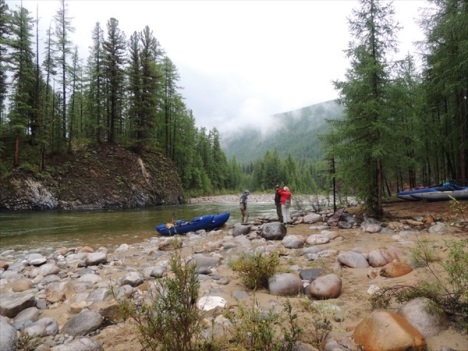 В лесу –место под палатки,Берег –галечный, с большой песчаной косой В лесу –место под палатки,Берег –галечный, с большой песчаной косой 17Мурхойские порогиМурхойские пороги4 порога 3 к.с., по большой воде  выделили только 1 порог.Пороги имеют отличительный ориентир - скальные выступы или небольшие скальные стенки по берегуНО по малой воде возможны ОБНОСЫ!Валы и сливы в порогах до 1-1.5 метров сочетаются с прижимами.4 порога 3 к.с., по большой воде  выделили только 1 порог.Пороги имеют отличительный ориентир - скальные выступы или небольшие скальные стенки по берегуНО по малой воде возможны ОБНОСЫ!Валы и сливы в порогах до 1-1.5 метров сочетаются с прижимами.4 порога 3 к.с., по большой воде  выделили только 1 порог.Пороги имеют отличительный ориентир - скальные выступы или небольшие скальные стенки по берегуНО по малой воде возможны ОБНОСЫ!Валы и сливы в порогах до 1-1.5 метров сочетаются с прижимами.4 порога 3 к.с., по большой воде  выделили только 1 порог.Пороги имеют отличительный ориентир - скальные выступы или небольшие скальные стенки по берегуНО по малой воде возможны ОБНОСЫ!Валы и сливы в порогах до 1-1.5 метров сочетаются с прижимами.4 порога 3 к.с., по большой воде  выделили только 1 порог.Пороги имеют отличительный ориентир - скальные выступы или небольшие скальные стенки по берегуНО по малой воде возможны ОБНОСЫ!Валы и сливы в порогах до 1-1.5 метров сочетаются с прижимами.Равномерно распределены на участке от стапеля до пос. В. Гутара. Последний порог перед поляной антистапеля (на ЛБ) тех групп, что уходят на р. Казыр. Тропа с поляны ведет в пос. В. Гутара.. Весь участок по р. Мурхой имеет хорошее падение высоты, обеспечивая динамичность сплава.Равномерно распределены на участке от стапеля до пос. В. Гутара. Последний порог перед поляной антистапеля (на ЛБ) тех групп, что уходят на р. Казыр. Тропа с поляны ведет в пос. В. Гутара.. Весь участок по р. Мурхой имеет хорошее падение высоты, обеспечивая динамичность сплава.Порог 1Порог 1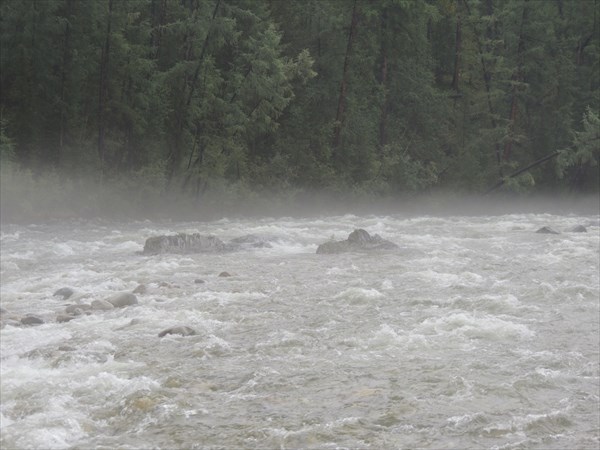 Слив через плиты (обносили по левому берегу).Слив через плиты (обносили по левому берегу).Слив через плиты (обносили по левому берегу).Слив через плиты (обносили по левому берегу).Слив через плиты (обносили по левому берегу).Порог 2Порог 2Слив, в центре торчит острая плита. Две ступени, через  слив с косыми валами в узкой «трубе» с прижимами к ЛБ (обносили по ЛБ).Слив, в центре торчит острая плита. Две ступени, через  слив с косыми валами в узкой «трубе» с прижимами к ЛБ (обносили по ЛБ).Слив, в центре торчит острая плита. Две ступени, через  слив с косыми валами в узкой «трубе» с прижимами к ЛБ (обносили по ЛБ).Слив, в центре торчит острая плита. Две ступени, через  слив с косыми валами в узкой «трубе» с прижимами к ЛБ (обносили по ЛБ).Слив, в центре торчит острая плита. Две ступени, через  слив с косыми валами в узкой «трубе» с прижимами к ЛБ (обносили по ЛБ).Прижим 2Прижим 2Прошли под ЛБ Далее длительный участок без скал и прижимов.Прошли под ЛБ Далее длительный участок без скал и прижимов.Прошли под ЛБ Далее длительный участок без скал и прижимов.Прошли под ЛБ Далее длительный участок без скал и прижимов.Прошли под ЛБ Далее длительный участок без скал и прижимов.Порог 3Порог 3Ширина русла 10- в середине острый «зуб» (непроход).Ширина русла 10- в середине острый «зуб» (непроход).Ширина русла 10- в середине острый «зуб» (непроход).Ширина русла 10- в середине острый «зуб» (непроход).Ширина русла 10- в середине острый «зуб» (непроход).Прижим 3Прижим 3Порог 4Порог 4Слив и далее прижим к правому берегу.Слив и далее прижим к правому берегу.Слив и далее прижим к правому берегу.Слив и далее прижим к правому берегу.Слив и далее прижим к правому берегу.КаньонПо большой воде- с элементами 4АКаньонПо большой воде- с элементами 4А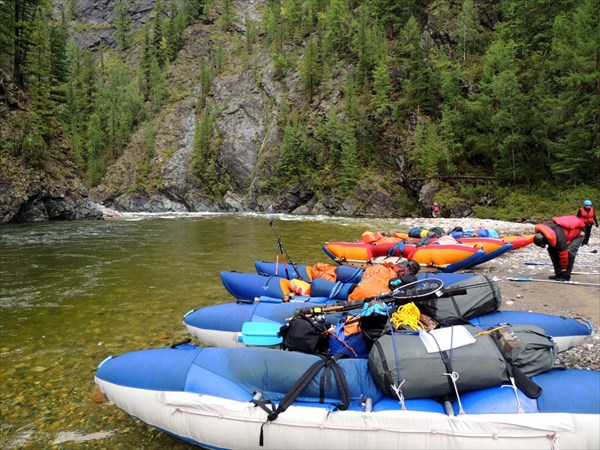 Начинается прижимом к ЛБ затем прижим к ПБ, слив и порог с прижимом под ПБ на острые скалы, в сливе по центру и у ПБ слегка притопленые острые камни (переворот катамарана при проводке).Начинается прижимом к ЛБ затем прижим к ПБ, слив и порог с прижимом под ПБ на острые скалы, в сливе по центру и у ПБ слегка притопленые острые камни (переворот катамарана при проводке).Начинается прижимом к ЛБ затем прижим к ПБ, слив и порог с прижимом под ПБ на острые скалы, в сливе по центру и у ПБ слегка притопленые острые камни (переворот катамарана при проводке).Начинается прижимом к ЛБ затем прижим к ПБ, слив и порог с прижимом под ПБ на острые скалы, в сливе по центру и у ПБ слегка притопленые острые камни (переворот катамарана при проводке).Начинается прижимом к ЛБ затем прижим к ПБ, слив и порог с прижимом под ПБ на острые скалы, в сливе по центру и у ПБ слегка притопленые острые камни (переворот катамарана при проводке).Стоянка ЛБ Стоянка ЛБ Где-то стоянка для тех, где ходит на водопады: к реке подходит тропа:«На месте волока хорошая обустроенная стоянка очень чистая, и из камней на берегу сложено насколько пирамидок, как ориентир».Где-то стоянка для тех, где ходит на водопады: к реке подходит тропа:«На месте волока хорошая обустроенная стоянка очень чистая, и из камней на берегу сложено насколько пирамидок, как ориентир».Где-то стоянка для тех, где ходит на водопады: к реке подходит тропа:«На месте волока хорошая обустроенная стоянка очень чистая, и из камней на берегу сложено насколько пирамидок, как ориентир».Где-то стоянка для тех, где ходит на водопады: к реке подходит тропа:«На месте волока хорошая обустроенная стоянка очень чистая, и из камней на берегу сложено насколько пирамидок, как ориентир».Где-то стоянка для тех, где ходит на водопады: к реке подходит тропа:«На месте волока хорошая обустроенная стоянка очень чистая, и из камней на берегу сложено насколько пирамидок, как ориентир».36Устье р. МурхойУстье р. Мурхой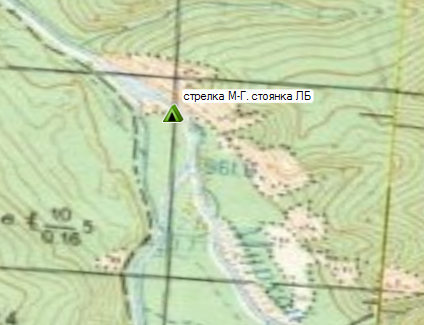 Устье не явно выражено.Хорошее место на ЛБ  для ночевки, если вас не смущает наличие аборигенов.В большую воду с воды не заметили наличие стоянкиУстье не явно выражено.Хорошее место на ЛБ  для ночевки, если вас не смущает наличие аборигенов.В большую воду с воды не заметили наличие стоянкиУчасток пути: р. Гутара (124  км).Большую часть времени необходимо планировать на первый участок. Здесь, помимо сложных препятствий, наиболее красивые места. По низкой воде возможен шкуродер.Участок пути: р. Гутара (124  км).Большую часть времени необходимо планировать на первый участок. Здесь, помимо сложных препятствий, наиболее красивые места. По низкой воде возможен шкуродер.Участок пути: р. Гутара (124  км).Большую часть времени необходимо планировать на первый участок. Здесь, помимо сложных препятствий, наиболее красивые места. По низкой воде возможен шкуродер.Участок пути: р. Гутара (124  км).Большую часть времени необходимо планировать на первый участок. Здесь, помимо сложных препятствий, наиболее красивые места. По низкой воде возможен шкуродер.Участок пути: р. Гутара (124  км).Большую часть времени необходимо планировать на первый участок. Здесь, помимо сложных препятствий, наиболее красивые места. По низкой воде возможен шкуродер.Участок пути: р. Гутара (124  км).Большую часть времени необходимо планировать на первый участок. Здесь, помимо сложных препятствий, наиболее красивые места. По низкой воде возможен шкуродер.Участок пути: р. Гутара (124  км).Большую часть времени необходимо планировать на первый участок. Здесь, помимо сложных препятствий, наиболее красивые места. По низкой воде возможен шкуродер.Участок пути: р. Гутара (124  км).Большую часть времени необходимо планировать на первый участок. Здесь, помимо сложных препятствий, наиболее красивые места. По низкой воде возможен шкуродер.Участок пути: р. Гутара (124  км).Большую часть времени необходимо планировать на первый участок. Здесь, помимо сложных препятствий, наиболее красивые места. По низкой воде возможен шкуродер.Участок пути: р. Гутара (124  км).Большую часть времени необходимо планировать на первый участок. Здесь, помимо сложных препятствий, наиболее красивые места. По низкой воде возможен шкуродер.0-й кмР. Гутара от устья р. МурхойР. Гутара от устья р. Мурхой1.5 йшивера. Ласточкин хвост 2 кшивера. Ласточкин хвост 2 кНесложная шивера 150 - 170м.Без разведки.расположен на крутом правом повороте реки. Чётких ориентиров порога нет. ПБ - крутой с каменистой осыпью у воды. ЛБ - пологая отмель из крупного галечника. Разведку удобнее производить по ЛБ. Порог представляет собой перекат переходящий в дорожку валов высотой до 0,5-0,7м и на выходе 3 вала, следующие друг за другой, и имеющие высоту около 1м.. Порог проходился по центру струи.  От предыдущих препятствий его отличала большая мощность.    Предположительно свое название получила благодаря нескольким полуобливным камням, расположенным в виде хвоста ласточки.Несложная шивера 150 - 170м.Без разведки.расположен на крутом правом повороте реки. Чётких ориентиров порога нет. ПБ - крутой с каменистой осыпью у воды. ЛБ - пологая отмель из крупного галечника. Разведку удобнее производить по ЛБ. Порог представляет собой перекат переходящий в дорожку валов высотой до 0,5-0,7м и на выходе 3 вала, следующие друг за другой, и имеющие высоту около 1м.. Порог проходился по центру струи.  От предыдущих препятствий его отличала большая мощность.    Предположительно свое название получила благодаря нескольким полуобливным камням, расположенным в виде хвоста ласточки.Несложная шивера 150 - 170м.Без разведки.расположен на крутом правом повороте реки. Чётких ориентиров порога нет. ПБ - крутой с каменистой осыпью у воды. ЛБ - пологая отмель из крупного галечника. Разведку удобнее производить по ЛБ. Порог представляет собой перекат переходящий в дорожку валов высотой до 0,5-0,7м и на выходе 3 вала, следующие друг за другой, и имеющие высоту около 1м.. Порог проходился по центру струи.  От предыдущих препятствий его отличала большая мощность.    Предположительно свое название получила благодаря нескольким полуобливным камням, расположенным в виде хвоста ласточки.Несложная шивера 150 - 170м.Без разведки.расположен на крутом правом повороте реки. Чётких ориентиров порога нет. ПБ - крутой с каменистой осыпью у воды. ЛБ - пологая отмель из крупного галечника. Разведку удобнее производить по ЛБ. Порог представляет собой перекат переходящий в дорожку валов высотой до 0,5-0,7м и на выходе 3 вала, следующие друг за другой, и имеющие высоту около 1м.. Порог проходился по центру струи.  От предыдущих препятствий его отличала большая мощность.    Предположительно свое название получила благодаря нескольким полуобливным камням, расположенным в виде хвоста ласточки.Несложная шивера 150 - 170м.Без разведки.расположен на крутом правом повороте реки. Чётких ориентиров порога нет. ПБ - крутой с каменистой осыпью у воды. ЛБ - пологая отмель из крупного галечника. Разведку удобнее производить по ЛБ. Порог представляет собой перекат переходящий в дорожку валов высотой до 0,5-0,7м и на выходе 3 вала, следующие друг за другой, и имеющие высоту около 1м.. Порог проходился по центру струи.  От предыдущих препятствий его отличала большая мощность.    Предположительно свое название получила благодаря нескольким полуобливным камням, расположенным в виде хвоста ласточки.3-йнесложный порог Рог, он же – Трезубец– копия Ласточкиного хвостанесложный порог Рог, он же – Трезубец– копия Ласточкиного хвостасужение русла на правом повороте реки с прижимом к скале ЛБ. Русло здесь разделено галечной отмелью на две короткие протоки. Правая протока-пологий слив с валом 0,5 - 0,7м. Разведку порога и съёмку удобнее делать с ПБ, - тогда проход по правой протоке. По большой воде просто камень в русле ближе к ПБсужение русла на правом повороте реки с прижимом к скале ЛБ. Русло здесь разделено галечной отмелью на две короткие протоки. Правая протока-пологий слив с валом 0,5 - 0,7м. Разведку порога и съёмку удобнее делать с ПБ, - тогда проход по правой протоке. По большой воде просто камень в русле ближе к ПБсужение русла на правом повороте реки с прижимом к скале ЛБ. Русло здесь разделено галечной отмелью на две короткие протоки. Правая протока-пологий слив с валом 0,5 - 0,7м. Разведку порога и съёмку удобнее делать с ПБ, - тогда проход по правой протоке. По большой воде просто камень в русле ближе к ПБсужение русла на правом повороте реки с прижимом к скале ЛБ. Русло здесь разделено галечной отмелью на две короткие протоки. Правая протока-пологий слив с валом 0,5 - 0,7м. Разведку порога и съёмку удобнее делать с ПБ, - тогда проход по правой протоке. По большой воде просто камень в русле ближе к ПБсужение русла на правом повороте реки с прижимом к скале ЛБ. Русло здесь разделено галечной отмелью на две короткие протоки. Правая протока-пологий слив с валом 0,5 - 0,7м. Разведку порога и съёмку удобнее делать с ПБ, - тогда проход по правой протоке. По большой воде просто камень в русле ближе к ПБ3 йР. Мадар (ЛБ)Р. Мадар (ЛБ)От нее начинается самый сложный участок: непрерывные перекаты и прижимы.От нее начинается самый сложный участок: непрерывные перекаты и прижимы.От нее начинается самый сложный участок: непрерывные перекаты и прижимы.От нее начинается самый сложный участок: непрерывные перекаты и прижимы.От нее начинается самый сложный участок: непрерывные перекаты и прижимы.7Р.Нижн.Каменка (ЛБ)Р.Нижн.Каменка (ЛБ)К реке подходит дорогаК реке подходит дорогаК реке подходит дорогаК реке подходит дорогаК реке подходит дорога7.5 Порог БыкПорог БыкОриентир - огромный кусок скалы в русле ближе к ЛБ. Метров за 200-300 до порога посреди русла начинается большой остров. В порог можно не лезть –обойти по чистой правой  протоке острова.Верхушка быка заросла лиственницами. Левая протока острова скалой делится на 2 протоки:: Слева от быка узкий (5 метров) и достаточно экстремальный проход. При выборе левой протоки для прохождения РЕКОМЕНДУЕТСЯ РАЗВЕДКА. Удобно провести ее с ЛБ. Справа от быка чистый проход по быстротоке, но с навалом на скалу: вода бьёт в камень, поворачивает направо к отмели и обходит его справа. Основное течение идёт под ЛБ. В большую воду часть воды идёт под ПБ, куда можно уйти, не проходя порог.Кроме своей мощи прижим опасен карманом, имеющимся в скале.    Основная задача при прохождении порога таким путём - удержаться в центре левой протоки и не задеть ни скального острова, ни левого берега, который здесь также являет собой скальную стенку высотой 4-5 м.  Ориентир - огромный кусок скалы в русле ближе к ЛБ. Метров за 200-300 до порога посреди русла начинается большой остров. В порог можно не лезть –обойти по чистой правой  протоке острова.Верхушка быка заросла лиственницами. Левая протока острова скалой делится на 2 протоки:: Слева от быка узкий (5 метров) и достаточно экстремальный проход. При выборе левой протоки для прохождения РЕКОМЕНДУЕТСЯ РАЗВЕДКА. Удобно провести ее с ЛБ. Справа от быка чистый проход по быстротоке, но с навалом на скалу: вода бьёт в камень, поворачивает направо к отмели и обходит его справа. Основное течение идёт под ЛБ. В большую воду часть воды идёт под ПБ, куда можно уйти, не проходя порог.Кроме своей мощи прижим опасен карманом, имеющимся в скале.    Основная задача при прохождении порога таким путём - удержаться в центре левой протоки и не задеть ни скального острова, ни левого берега, который здесь также являет собой скальную стенку высотой 4-5 м.  Ориентир - огромный кусок скалы в русле ближе к ЛБ. Метров за 200-300 до порога посреди русла начинается большой остров. В порог можно не лезть –обойти по чистой правой  протоке острова.Верхушка быка заросла лиственницами. Левая протока острова скалой делится на 2 протоки:: Слева от быка узкий (5 метров) и достаточно экстремальный проход. При выборе левой протоки для прохождения РЕКОМЕНДУЕТСЯ РАЗВЕДКА. Удобно провести ее с ЛБ. Справа от быка чистый проход по быстротоке, но с навалом на скалу: вода бьёт в камень, поворачивает направо к отмели и обходит его справа. Основное течение идёт под ЛБ. В большую воду часть воды идёт под ПБ, куда можно уйти, не проходя порог.Кроме своей мощи прижим опасен карманом, имеющимся в скале.    Основная задача при прохождении порога таким путём - удержаться в центре левой протоки и не задеть ни скального острова, ни левого берега, который здесь также являет собой скальную стенку высотой 4-5 м.  Ориентир - огромный кусок скалы в русле ближе к ЛБ. Метров за 200-300 до порога посреди русла начинается большой остров. В порог можно не лезть –обойти по чистой правой  протоке острова.Верхушка быка заросла лиственницами. Левая протока острова скалой делится на 2 протоки:: Слева от быка узкий (5 метров) и достаточно экстремальный проход. При выборе левой протоки для прохождения РЕКОМЕНДУЕТСЯ РАЗВЕДКА. Удобно провести ее с ЛБ. Справа от быка чистый проход по быстротоке, но с навалом на скалу: вода бьёт в камень, поворачивает направо к отмели и обходит его справа. Основное течение идёт под ЛБ. В большую воду часть воды идёт под ПБ, куда можно уйти, не проходя порог.Кроме своей мощи прижим опасен карманом, имеющимся в скале.    Основная задача при прохождении порога таким путём - удержаться в центре левой протоки и не задеть ни скального острова, ни левого берега, который здесь также являет собой скальную стенку высотой 4-5 м.  Ориентир - огромный кусок скалы в русле ближе к ЛБ. Метров за 200-300 до порога посреди русла начинается большой остров. В порог можно не лезть –обойти по чистой правой  протоке острова.Верхушка быка заросла лиственницами. Левая протока острова скалой делится на 2 протоки:: Слева от быка узкий (5 метров) и достаточно экстремальный проход. При выборе левой протоки для прохождения РЕКОМЕНДУЕТСЯ РАЗВЕДКА. Удобно провести ее с ЛБ. Справа от быка чистый проход по быстротоке, но с навалом на скалу: вода бьёт в камень, поворачивает направо к отмели и обходит его справа. Основное течение идёт под ЛБ. В большую воду часть воды идёт под ПБ, куда можно уйти, не проходя порог.Кроме своей мощи прижим опасен карманом, имеющимся в скале.    Основная задача при прохождении порога таким путём - удержаться в центре левой протоки и не задеть ни скального острова, ни левого берега, который здесь также являет собой скальную стенку высотой 4-5 м.  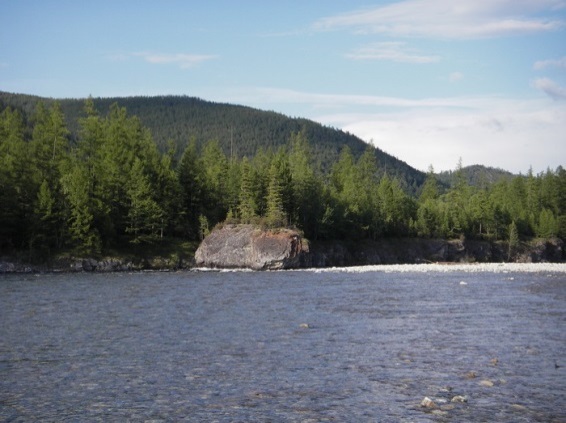 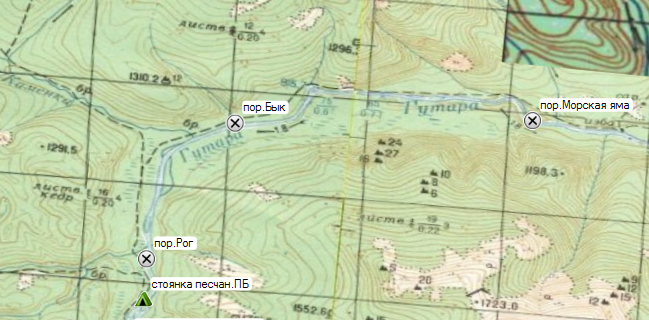 8порог Морская яма.порог Морская яма.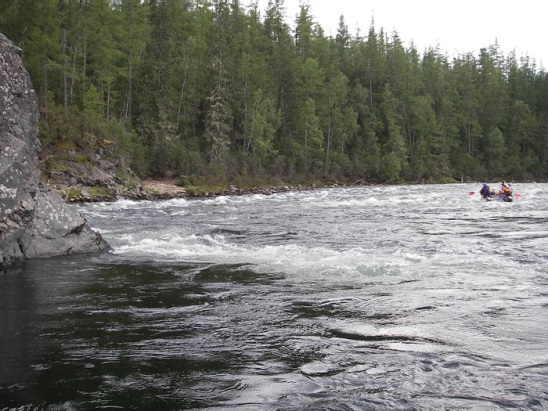 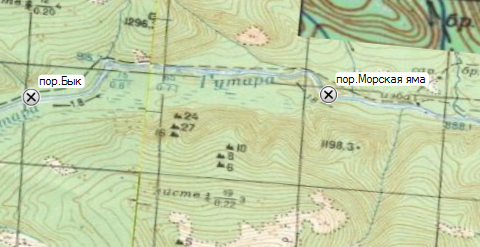 Ориентир - скальная стенка на ПБ поперек русла ,в которую бьет основная струя, По большой воде – один Правый поток образует улово с воронкой. Разведка ЛБ, 150  до порога.Страховка - со скалы ЛБ после порога.Берега на этом участке заросли кустарником, нависающим над водой, поэтому место причаливания для разведки порога нужно выбрать заранее.  Порог может преодолеваться как у правого, так и у ЛБ. Для успешного прохождения порога у ПБ отчаливать придётся на 200 м выше него, - чтобы успеть перегрести поток и пройти слева от центральной струи, уходя от боя. Съёмка производилась с поляны ЛБ, напротив порога. представляет собой прижим к ЛБ и мощный слив, который невозможно обойти, расположенные в левой протоке у крутого ПБ реки. Под скалой невероятная глубина, вода кажется черной. Отсюда и название порога.Ориентир - скальная стенка на ПБ поперек русла ,в которую бьет основная струя, По большой воде – один Правый поток образует улово с воронкой. Разведка ЛБ, 150  до порога.Страховка - со скалы ЛБ после порога.Берега на этом участке заросли кустарником, нависающим над водой, поэтому место причаливания для разведки порога нужно выбрать заранее.  Порог может преодолеваться как у правого, так и у ЛБ. Для успешного прохождения порога у ПБ отчаливать придётся на 200 м выше него, - чтобы успеть перегрести поток и пройти слева от центральной струи, уходя от боя. Съёмка производилась с поляны ЛБ, напротив порога. представляет собой прижим к ЛБ и мощный слив, который невозможно обойти, расположенные в левой протоке у крутого ПБ реки. Под скалой невероятная глубина, вода кажется черной. Отсюда и название порога.Ориентир - скальная стенка на ПБ поперек русла ,в которую бьет основная струя, По большой воде – один Правый поток образует улово с воронкой. Разведка ЛБ, 150  до порога.Страховка - со скалы ЛБ после порога.Берега на этом участке заросли кустарником, нависающим над водой, поэтому место причаливания для разведки порога нужно выбрать заранее.  Порог может преодолеваться как у правого, так и у ЛБ. Для успешного прохождения порога у ПБ отчаливать придётся на 200 м выше него, - чтобы успеть перегрести поток и пройти слева от центральной струи, уходя от боя. Съёмка производилась с поляны ЛБ, напротив порога. представляет собой прижим к ЛБ и мощный слив, который невозможно обойти, расположенные в левой протоке у крутого ПБ реки. Под скалой невероятная глубина, вода кажется черной. Отсюда и название порога.Ориентир - скальная стенка на ПБ поперек русла ,в которую бьет основная струя, По большой воде – один Правый поток образует улово с воронкой. Разведка ЛБ, 150  до порога.Страховка - со скалы ЛБ после порога.Берега на этом участке заросли кустарником, нависающим над водой, поэтому место причаливания для разведки порога нужно выбрать заранее.  Порог может преодолеваться как у правого, так и у ЛБ. Для успешного прохождения порога у ПБ отчаливать придётся на 200 м выше него, - чтобы успеть перегрести поток и пройти слева от центральной струи, уходя от боя. Съёмка производилась с поляны ЛБ, напротив порога. представляет собой прижим к ЛБ и мощный слив, который невозможно обойти, расположенные в левой протоке у крутого ПБ реки. Под скалой невероятная глубина, вода кажется черной. Отсюда и название порога.13ЛБ, хорошая стоянкаЛБ, хорошая стоянкаР. Мал. Сопкал ПБР. Мал. Сопкал ПБВпадает в правой протоке большого островаВпадает в правой протоке большого островаВпадает в правой протоке большого острова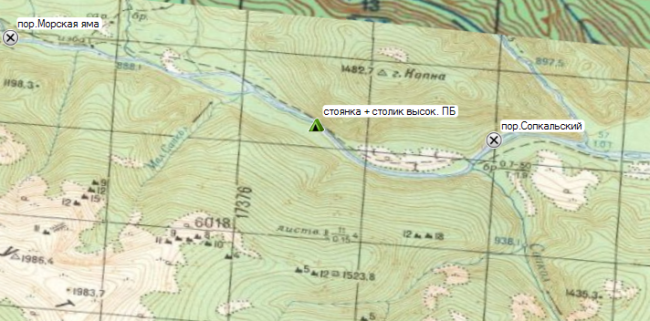 21.5Р. Сопкал (ПБ)Р. Сопкал (ПБ)22-йПор. Сопкольский Пор. Сопкольский Осмотр с ПБ.короткий участок реки с большим перепадом и валом до 1,5 м. В конце порога из потока торчат несколько больших камней, на которых велика опасность переворота.По большой воде не выявленОсмотр с ПБ.короткий участок реки с большим перепадом и валом до 1,5 м. В конце порога из потока торчат несколько больших камней, на которых велика опасность переворота.По большой воде не выявленОсмотр с ПБ.короткий участок реки с большим перепадом и валом до 1,5 м. В конце порога из потока торчат несколько больших камней, на которых велика опасность переворота.По большой воде не выявлен23.5Охотничья изба (ПБ)Р. Красная (ПБ)-не понятно –до порога или после порогаОхотничья изба (ПБ)Р. Красная (ПБ)-не понятно –до порога или после порога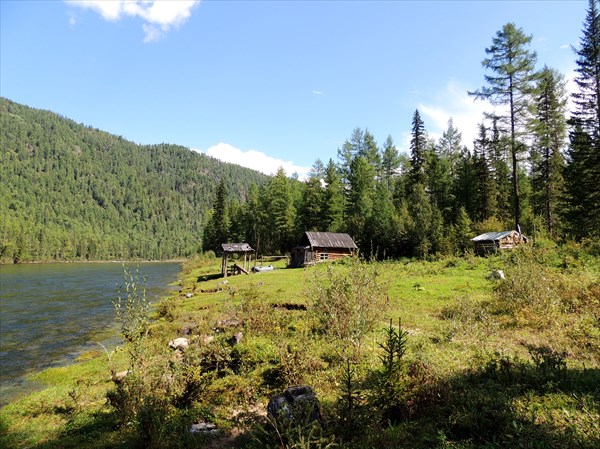 Ориентир порога.Рядом с избой  – коптильня с зазывающей надписью «Заходи на огонек – впереди крутой порог». в избе можно заночеватьОриентир порога.Рядом с избой  – коптильня с зазывающей надписью «Заходи на огонек – впереди крутой порог». в избе можно заночеватьОриентир порога.Рядом с избой  – коптильня с зазывающей надписью «Заходи на огонек – впереди крутой порог». в избе можно заночеватьОриентир порога.Рядом с избой  – коптильня с зазывающей надписью «Заходи на огонек – впереди крутой порог». в избе можно заночевать24йПор. Гутарский 3 к. – 4А по большой водеПор. Гутарский 3 к. – 4А по большой воде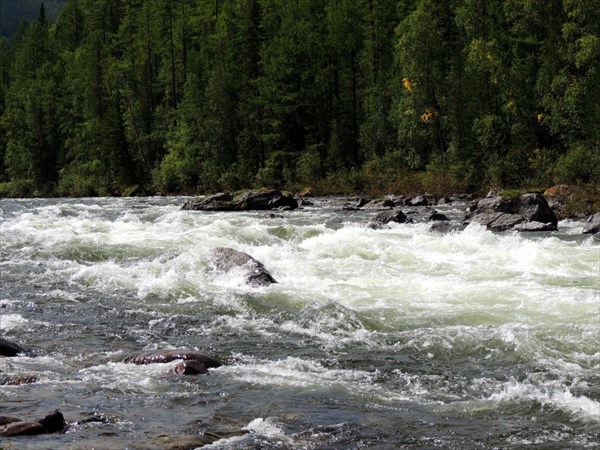 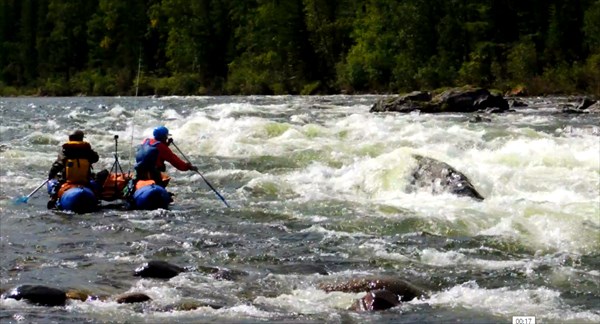 Перед порогом – большой остров, правая протока которого непроходима (завалы), в левой протоке – порог.Разведка по ЛБ острова (левая сторона острова).Страховку, при прохождении осуществляли с правого берега (с острова).Длина препятствия 150 метровв левую протоку устремляется вся река. Порог образован скальными выходами и глыбами камней. Основной слив расположен перед грудой глыб левого берега и образует пенную яму с обратным валом. Ближе к ПБ - обливной камень, острый, на который может выбросить при неправильном заходе.. Из-за высокой скорости течения удачное прохождение порога во многом зависит от правильного захода в него. Между зубом и островом-узкий проход метров 5.Перед порогом – большой остров, правая протока которого непроходима (завалы), в левой протоке – порог.Разведка по ЛБ острова (левая сторона острова).Страховку, при прохождении осуществляли с правого берега (с острова).Длина препятствия 150 метровв левую протоку устремляется вся река. Порог образован скальными выходами и глыбами камней. Основной слив расположен перед грудой глыб левого берега и образует пенную яму с обратным валом. Ближе к ПБ - обливной камень, острый, на который может выбросить при неправильном заходе.. Из-за высокой скорости течения удачное прохождение порога во многом зависит от правильного захода в него. Между зубом и островом-узкий проход метров 5.Перед порогом – большой остров, правая протока которого непроходима (завалы), в левой протоке – порог.Разведка по ЛБ острова (левая сторона острова).Страховку, при прохождении осуществляли с правого берега (с острова).Длина препятствия 150 метровв левую протоку устремляется вся река. Порог образован скальными выходами и глыбами камней. Основной слив расположен перед грудой глыб левого берега и образует пенную яму с обратным валом. Ближе к ПБ - обливной камень, острый, на который может выбросить при неправильном заходе.. Из-за высокой скорости течения удачное прохождение порога во многом зависит от правильного захода в него. Между зубом и островом-узкий проход метров 5.Перед порогом – большой остров, правая протока которого непроходима (завалы), в левой протоке – порог.Разведка по ЛБ острова (левая сторона острова).Страховку, при прохождении осуществляли с правого берега (с острова).Длина препятствия 150 метровв левую протоку устремляется вся река. Порог образован скальными выходами и глыбами камней. Основной слив расположен перед грудой глыб левого берега и образует пенную яму с обратным валом. Ближе к ПБ - обливной камень, острый, на который может выбросить при неправильном заходе.. Из-за высокой скорости течения удачное прохождение порога во многом зависит от правильного захода в него. Между зубом и островом-узкий проход метров 5.26 йР. Красная (ПБ)Р. Красная (ПБ)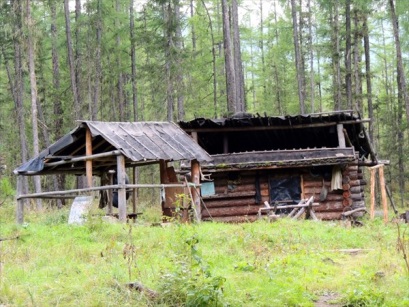 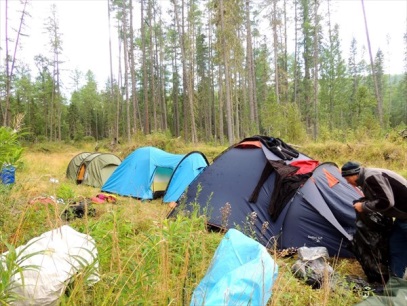 После порога река становится проще, перекаты встречаются реже.серьезных препятствий на реке нет. Несет хорошо. Берега невысокие скалистыена ПБ  - зимовье, можно ночевать (но изба сильно загажена).К реке подходит дорога.После порога река становится проще, перекаты встречаются реже.серьезных препятствий на реке нет. Несет хорошо. Берега невысокие скалистыена ПБ  - зимовье, можно ночевать (но изба сильно загажена).К реке подходит дорога.После порога река становится проще, перекаты встречаются реже.серьезных препятствий на реке нет. Несет хорошо. Берега невысокие скалистыена ПБ  - зимовье, можно ночевать (но изба сильно загажена).К реке подходит дорога.После порога река становится проще, перекаты встречаются реже.серьезных препятствий на реке нет. Несет хорошо. Берега невысокие скалистыена ПБ  - зимовье, можно ночевать (но изба сильно загажена).К реке подходит дорога.47йЧум ЛБЧум ЛБЧум из коры лиственницы, рядом строится изба.С воды не виденЧум из коры лиственницы, рядом строится изба.С воды не виденЧум из коры лиственницы, рядом строится изба.С воды не виден48Изба тофов, ПБИзба тофов, ПБХорошая, но очень маленькая изба, рядом баня.Хорошая, но очень маленькая изба, рядом баня.Хорошая, но очень маленькая изба, рядом баня.49Р. Мерзлянка ПБР. Мерзлянка ПБВ устье притока - избаВ устье притока - избаВ устье притока - изба58Большой островБольшой остров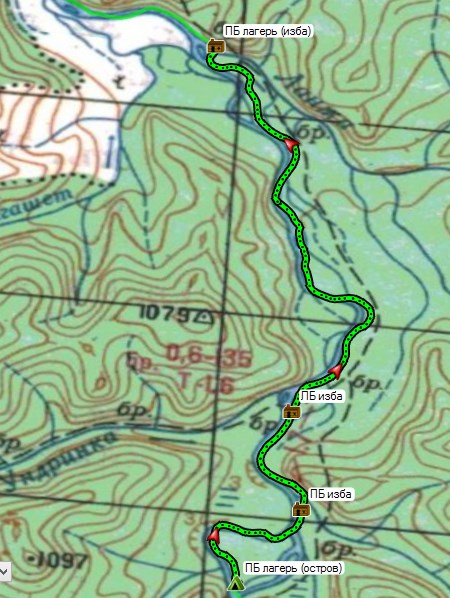 59ПБ, большая избаПБ, большая избаСразу после острова  рядом с красивой скалой –большая изба, спутниковые антенны, возможно – изба Альберта.Сразу после острова  рядом с красивой скалой –большая изба, спутниковые антенны, возможно – изба Альберта.Сразу после острова  рядом с красивой скалой –большая изба, спутниковые антенны, возможно – изба Альберта.60Р. Ундринка (ЛБ)Р. Ундринка (ЛБ)В устье - избаВ устье - избаВ устье - изба73Р. Ланжа (ПБ)Р. Ланжа (ПБ)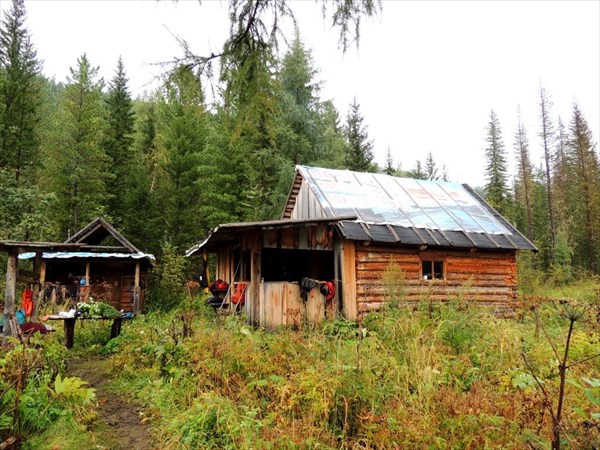 Впадает в правой протоке островаВ устье – хорошая большая изба и баня.Впадает в правой протоке островаВ устье – хорошая большая изба и баня.Впадает в правой протоке островаВ устье – хорошая большая изба и баня.78-йР. Верхняя Ерма (ЛБ)Р. Верхняя Ерма (ЛБ)Впадает в левой протоке большого острова.Впадает в левой протоке большого острова.Впадает в левой протоке большого острова.94йП. Нижняя Гутара (ЛБ)Р. Нижняя ерма (ЛБ)П. Нижняя Гутара (ЛБ)Р. Нижняя ерма (ЛБ)Не виден с воды - Ориентир посёлка Нижняя Гутара - две избы в устье речки Нижняя Ерша.До сюда с тайшета доходят моторки.Не виден с воды - Ориентир посёлка Нижняя Гутара - две избы в устье речки Нижняя Ерша.До сюда с тайшета доходят моторки.Не виден с воды - Ориентир посёлка Нижняя Гутара - две избы в устье речки Нижняя Ерша.До сюда с тайшета доходят моторки.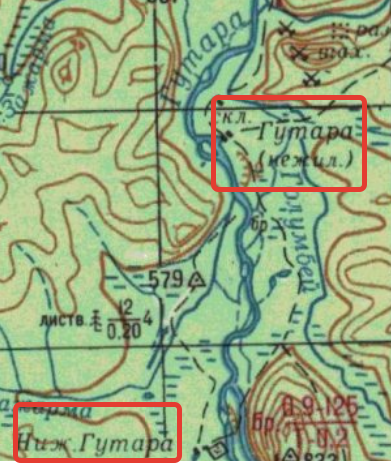 104Р. Голумбей (ПБ)Р. Голумбей (ПБ)Впадает широким руслом, возможно будет похожа просто на протокуВпадает широким руслом, возможно будет похожа просто на протоку113йР.Миртышкин (ПБ)Р.Миртышкин (ПБ)Впадает широким руслом, возможно будет похожа просто на протокуВпадает широким руслом, возможно будет похожа просто на протоку115Р. Нижняя Зажарма (ЛБ)Р. Нижняя Зажарма (ЛБ)120Р. Решет (ПБ)Р. Решет (ПБ)ПБ - В устье изба.По ЛБ – г. Малиновая  890 м.ПБ - В устье изба.По ЛБ – г. Малиновая  890 м.123 йВпадение р. Малый Тагул (ЛБ) в р. Гутара - далее  р. ТагулВпадение р. Малый Тагул (ЛБ) в р. Гутара - далее  р. Тагул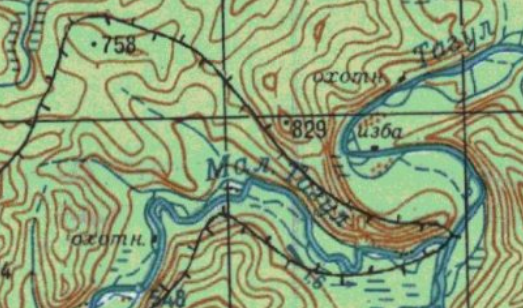 Место впадения можно не заметить: Его устье мало различимо из-за проток разделяющих Гутару на множество рукавов.Малый Тагул вливается тихой сонной речкой, устье которой скорее похоже на залив или старицу, после чего река меняет своё название на Тагул.От устья р. М. Тагул  и вверх по р. М. Тагул – заповедникМесто впадения можно не заметить: Его устье мало различимо из-за проток разделяющих Гутару на множество рукавов.Малый Тагул вливается тихой сонной речкой, устье которой скорее похоже на залив или старицу, после чего река меняет своё название на Тагул.От устья р. М. Тагул  и вверх по р. М. Тагул – заповедникМесто впадения можно не заметить: Его устье мало различимо из-за проток разделяющих Гутару на множество рукавов.Малый Тагул вливается тихой сонной речкой, устье которой скорее похоже на залив или старицу, после чего река меняет своё название на Тагул.От устья р. М. Тагул  и вверх по р. М. Тагул – заповедникМесто впадения можно не заметить: Его устье мало различимо из-за проток разделяющих Гутару на множество рукавов.Малый Тагул вливается тихой сонной речкой, устье которой скорее похоже на залив или старицу, после чего река меняет своё название на Тагул.От устья р. М. Тагул  и вверх по р. М. Тагул – заповедникМесто впадения можно не заметить: Его устье мало различимо из-за проток разделяющих Гутару на множество рукавов.Малый Тагул вливается тихой сонной речкой, устье которой скорее похоже на залив или старицу, после чего река меняет своё название на Тагул.От устья р. М. Тагул  и вверх по р. М. Тагул – заповедникУчасток пути: п. Нижняя Гутара- п. Талая, 164 кмПосле Н. Гутары стали встречаться моторки с рыбаками. Ставят сети, ловят на муху с лодки.завалы леса на крутых поворотах, но река сохраняет быстрое течение до конца маршрута. Некоторые тоже пишут про хорошую рыбалку.Речка с красивыми скальными берегами.На Тагуле со стоянками похуже. На всех притоках – избы.Некоторые пишут: На Тагуле рыбалка лучшая. Хотя моторы встречаются практически от Гутары, и чем ниже, тем чаще, рыба есть.Участок пути: п. Нижняя Гутара- п. Талая, 164 кмПосле Н. Гутары стали встречаться моторки с рыбаками. Ставят сети, ловят на муху с лодки.завалы леса на крутых поворотах, но река сохраняет быстрое течение до конца маршрута. Некоторые тоже пишут про хорошую рыбалку.Речка с красивыми скальными берегами.На Тагуле со стоянками похуже. На всех притоках – избы.Некоторые пишут: На Тагуле рыбалка лучшая. Хотя моторы встречаются практически от Гутары, и чем ниже, тем чаще, рыба есть.Участок пути: п. Нижняя Гутара- п. Талая, 164 кмПосле Н. Гутары стали встречаться моторки с рыбаками. Ставят сети, ловят на муху с лодки.завалы леса на крутых поворотах, но река сохраняет быстрое течение до конца маршрута. Некоторые тоже пишут про хорошую рыбалку.Речка с красивыми скальными берегами.На Тагуле со стоянками похуже. На всех притоках – избы.Некоторые пишут: На Тагуле рыбалка лучшая. Хотя моторы встречаются практически от Гутары, и чем ниже, тем чаще, рыба есть.Участок пути: п. Нижняя Гутара- п. Талая, 164 кмПосле Н. Гутары стали встречаться моторки с рыбаками. Ставят сети, ловят на муху с лодки.завалы леса на крутых поворотах, но река сохраняет быстрое течение до конца маршрута. Некоторые тоже пишут про хорошую рыбалку.Речка с красивыми скальными берегами.На Тагуле со стоянками похуже. На всех притоках – избы.Некоторые пишут: На Тагуле рыбалка лучшая. Хотя моторы встречаются практически от Гутары, и чем ниже, тем чаще, рыба есть.Участок пути: п. Нижняя Гутара- п. Талая, 164 кмПосле Н. Гутары стали встречаться моторки с рыбаками. Ставят сети, ловят на муху с лодки.завалы леса на крутых поворотах, но река сохраняет быстрое течение до конца маршрута. Некоторые тоже пишут про хорошую рыбалку.Речка с красивыми скальными берегами.На Тагуле со стоянками похуже. На всех притоках – избы.Некоторые пишут: На Тагуле рыбалка лучшая. Хотя моторы встречаются практически от Гутары, и чем ниже, тем чаще, рыба есть.Участок пути: п. Нижняя Гутара- п. Талая, 164 кмПосле Н. Гутары стали встречаться моторки с рыбаками. Ставят сети, ловят на муху с лодки.завалы леса на крутых поворотах, но река сохраняет быстрое течение до конца маршрута. Некоторые тоже пишут про хорошую рыбалку.Речка с красивыми скальными берегами.На Тагуле со стоянками похуже. На всех притоках – избы.Некоторые пишут: На Тагуле рыбалка лучшая. Хотя моторы встречаются практически от Гутары, и чем ниже, тем чаще, рыба есть.Участок пути: п. Нижняя Гутара- п. Талая, 164 кмПосле Н. Гутары стали встречаться моторки с рыбаками. Ставят сети, ловят на муху с лодки.завалы леса на крутых поворотах, но река сохраняет быстрое течение до конца маршрута. Некоторые тоже пишут про хорошую рыбалку.Речка с красивыми скальными берегами.На Тагуле со стоянками похуже. На всех притоках – избы.Некоторые пишут: На Тагуле рыбалка лучшая. Хотя моторы встречаются практически от Гутары, и чем ниже, тем чаще, рыба есть.Участок пути: п. Нижняя Гутара- п. Талая, 164 кмПосле Н. Гутары стали встречаться моторки с рыбаками. Ставят сети, ловят на муху с лодки.завалы леса на крутых поворотах, но река сохраняет быстрое течение до конца маршрута. Некоторые тоже пишут про хорошую рыбалку.Речка с красивыми скальными берегами.На Тагуле со стоянками похуже. На всех притоках – избы.Некоторые пишут: На Тагуле рыбалка лучшая. Хотя моторы встречаются практически от Гутары, и чем ниже, тем чаще, рыба есть.Участок пути: п. Нижняя Гутара- п. Талая, 164 кмПосле Н. Гутары стали встречаться моторки с рыбаками. Ставят сети, ловят на муху с лодки.завалы леса на крутых поворотах, но река сохраняет быстрое течение до конца маршрута. Некоторые тоже пишут про хорошую рыбалку.Речка с красивыми скальными берегами.На Тагуле со стоянками похуже. На всех притоках – избы.Некоторые пишут: На Тагуле рыбалка лучшая. Хотя моторы встречаются практически от Гутары, и чем ниже, тем чаще, рыба есть.Участок пути: п. Нижняя Гутара- п. Талая, 164 кмПосле Н. Гутары стали встречаться моторки с рыбаками. Ставят сети, ловят на муху с лодки.завалы леса на крутых поворотах, но река сохраняет быстрое течение до конца маршрута. Некоторые тоже пишут про хорошую рыбалку.Речка с красивыми скальными берегами.На Тагуле со стоянками похуже. На всех притоках – избы.Некоторые пишут: На Тагуле рыбалка лучшая. Хотя моторы встречаются практически от Гутары, и чем ниже, тем чаще, рыба есть.012Р. Ларина (ЛБ)Р. Ларина (ЛБ)Впадает в левой протоке острова, напротив  на ПБ-большая отмельВ устье избаВпадает в левой протоке острова, напротив  на ПБ-большая отмельВ устье избаВпадает в левой протоке острова, напротив  на ПБ-большая отмельВ устье избаВпадает в левой протоке острова, напротив  на ПБ-большая отмельВ устье изба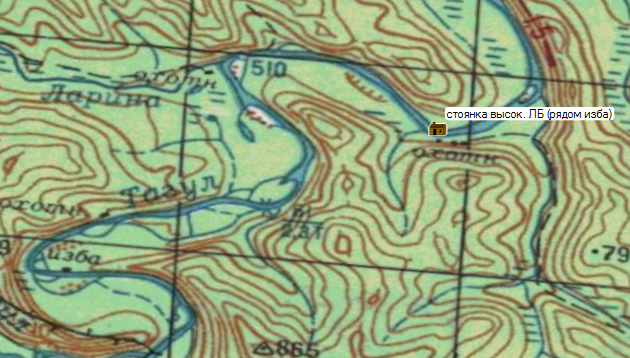 17Р. Самолячья (ПБ)Р. Самолячья (ПБ)Впадает в правой протоке островаВпадает в правой протоке островаВпадает в правой протоке островаВпадает в правой протоке острова19РазбоиРазбоиСерия острововСерия острововСерия острововСерия островов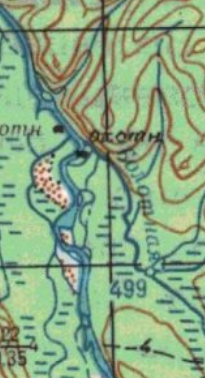 24Р. Болотная (ПБ)Конец разбоевР. Болотная (ПБ)Конец разбоевВ устье изба, конец разбоевВ устье изба, конец разбоевВ устье изба, конец разбоевВ устье изба, конец разбоев28О. АйдиновскийРазбои в виде узлаО. АйдиновскийРазбои в виде узлаБольшой остров в разбоях,В некоторых протоках – завалы!Проходы не очевидны с водыБольшой остров в разбоях,В некоторых протоках – завалы!Проходы не очевидны с водыБольшой остров в разбоях,В некоторых протоках – завалы!Проходы не очевидны с водыБольшой остров в разбоях,В некоторых протоках – завалы!Проходы не очевидны с воды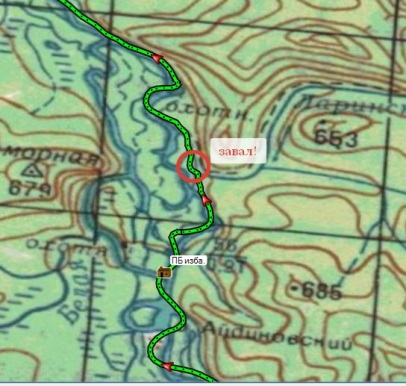 32Р. Левая Белая (ЛБ)Р. Левая Белая (ЛБ)Впадает в левой протоке разбоевВпадает в левой протоке разбоевВпадает в левой протоке разбоевВпадает в левой протоке разбоев33Протока заказникПротока заказникЛевый рукав реки.Перед протокой 3 рукава реки собираются и опять делится  - уже на 2 рукава. Правый рукав – более изогнутый и более широкий, левый –короче и уже : по картеЛевый рукав реки.Перед протокой 3 рукава реки собираются и опять делится  - уже на 2 рукава. Правый рукав – более изогнутый и более широкий, левый –короче и уже : по картеЛевый рукав реки.Перед протокой 3 рукава реки собираются и опять делится  - уже на 2 рукава. Правый рукав – более изогнутый и более широкий, левый –короче и уже : по картеЛевый рукав реки.Перед протокой 3 рукава реки собираются и опять делится  - уже на 2 рукава. Правый рукав – более изогнутый и более широкий, левый –короче и уже : по карте36Условно –конец разбоев о. АйдиновскийУсловно –конец разбоев о. Айдиновский49Р. Малиновка (ЛБ)Р. Малиновка (ЛБ)Впадает в конце последнего островаВпадает в конце последнего островаВпадает в конце последнего островаВпадает в конце последнего острова51Остров – или большая отмельР. Чунарка (ПБ)Остров – или большая отмельР. Чунарка (ПБ)Правая протока узкая – справа в нее впадает р. Чунарка. Левая протока - широкаяПравая протока узкая – справа в нее впадает р. Чунарка. Левая протока - широкаяПравая протока узкая – справа в нее впадает р. Чунарка. Левая протока - широкаяПравая протока узкая – справа в нее впадает р. Чунарка. Левая протока - широкая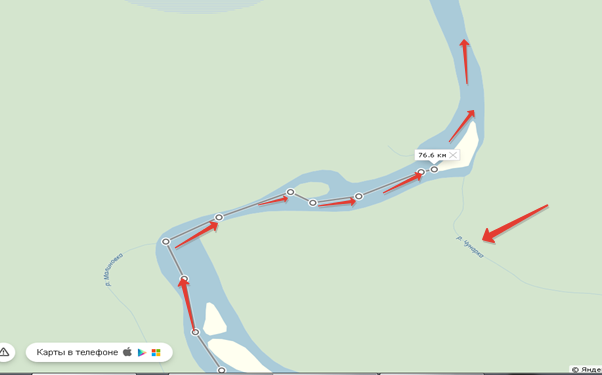 63Р. Агаповский (ЛБ)Р. Агаповский (ЛБ)66Руч. Грядинский, ЛББаза Грядинская, ЛБРуч. Грядинский, ЛББаза Грядинская, ЛБ2 Больших  острова друг за другом.В левой протоке впадает руч. Грядински2 Больших  острова друг за другом.В левой протоке впадает руч. Грядински2 Больших  острова друг за другом.В левой протоке впадает руч. Грядински2 Больших  острова друг за другом.В левой протоке впадает руч. ГрядинскиВ базу пускают ночевать.Хозяева живут круглый год.В базу пускают ночевать.Хозяева живут круглый год.В базу пускают ночевать.Хозяева живут круглый год.66Начало большой петли с многочисленными островамиНачало большой петли с многочисленными островами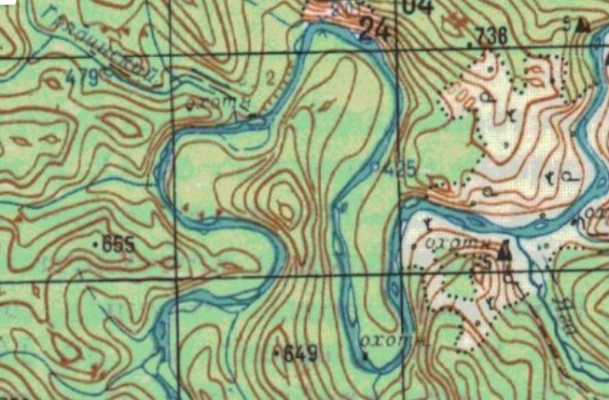 81Коне большой петлиКоне большой петли82Руч. Яга (ПБ)Руч. Яга (ПБ)Впадает сразу за островами .В  устье, на крутом ПБ стоят две избыВпадает сразу за островами .В  устье, на крутом ПБ стоят две избыВпадает сразу за островами .В  устье, на крутом ПБ стоят две избыВпадает сразу за островами .В  устье, на крутом ПБ стоят две избы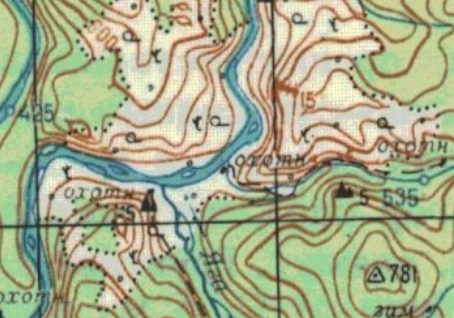 82.6островостровПравая протока ширеПравая протока ширеПравая протока ширеПравая протока шире82.6Р. Яшка (ПБ)Р. Яшка (ПБ)86Руч. Павловский (ПБ)Руч. Павловский (ПБ)87Заросший островЗаросший островЗа ним порогиЗа ним порогиЗа ним порогиЗа ним пороги88Пор. Тагульский №1 Пор. Тагульский №1 *через 2-5 км после впадения р. Яга (ПБ)несколько слабых шивер, проходить которые можно без разведки. Это скорее ориентир, чем препятствие.*через 2-5 км после впадения р. Яга (ПБ)несколько слабых шивер, проходить которые можно без разведки. Это скорее ориентир, чем препятствие.*через 2-5 км после впадения р. Яга (ПБ)несколько слабых шивер, проходить которые можно без разведки. Это скорее ориентир, чем препятствие.*через 2-5 км после впадения р. Яга (ПБ)несколько слабых шивер, проходить которые можно без разведки. Это скорее ориентир, чем препятствие.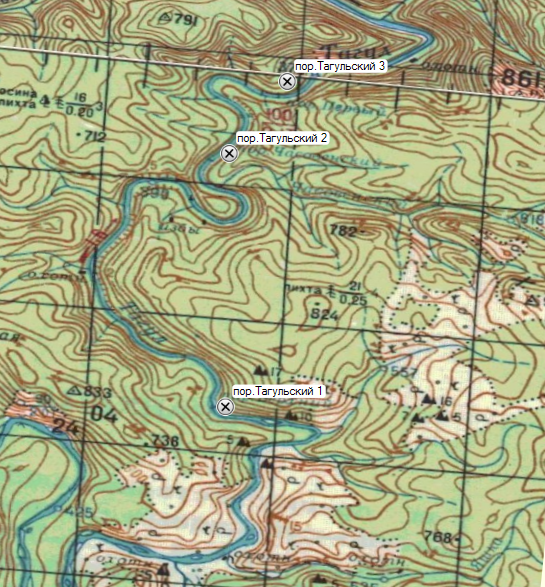 103Р. Часовенский, скала Часовня - (ПБ)Пор. Тагульский №2Р. Часовенский, скала Часовня - (ПБ)Пор. Тагульский №2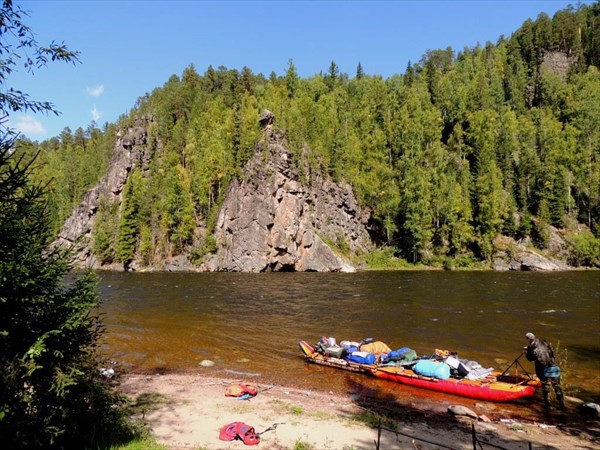 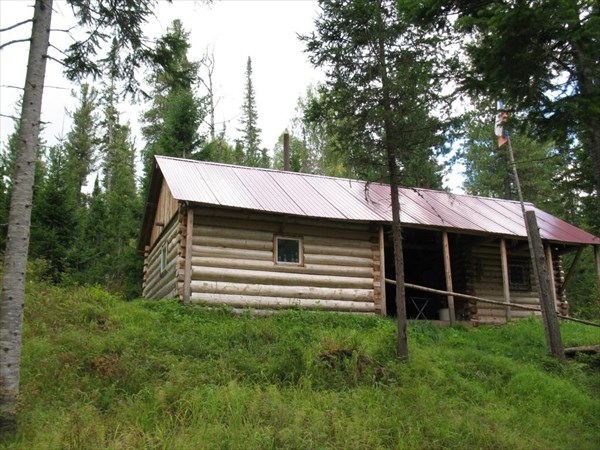 На ЛБ – хорошая большая изба с банейНа ЛБ – хорошая большая изба с банейДалее идет красивый каньон со скалами-останцамиДалее идет красивый каньон со скалами-останцамиДалее идет красивый каньон со скалами-останцамиДалее идет красивый каньон со скалами-останцамиДалее идет красивый каньон со скалами-останцамиДалее идет красивый каньон со скалами-останцамиДалее идет красивый каньон со скалами-останцамиДалее идет красивый каньон со скалами-останцамиДалее идет красивый каньон со скалами-останцами107107Пор. Тагульский №3112112Р. Топорок (ПБ)118118Р. Мириновка (ЛБ)119119Большая отмель по ЛБ121121Заросший островОбе протоки широкие, но левая корочеОбе протоки широкие, но левая корочеОбе протоки широкие, но левая корочеОбе протоки широкие, но левая короче125125Р. Черная (ПБ)128128Бол.заросший островПравая протока шире и корочеПравая протока шире и корочеПравая протока шире и корочеПравая протока шире и короче130130Р. Семиуственский (ПБ)За ним на карте справа обозначена пещера и рядом избаЗа ним на карте справа обозначена пещера и рядом избаЗа ним на карте справа обозначена пещера и рядом избаЗа ним на карте справа обозначена пещера и рядом изба132132Бол. заросший островОбе протоки широкие, левая корочеОбе протоки широкие, левая корочеОбе протоки широкие, левая корочеОбе протоки широкие, левая короче133133Р. Верх. Карагазский (ЛБ)Сразу после островаСразу после островаСразу после островаСразу после острова135135Р. Карагазский (ЛБ)150150ЛБ дорога, хорошая стоянка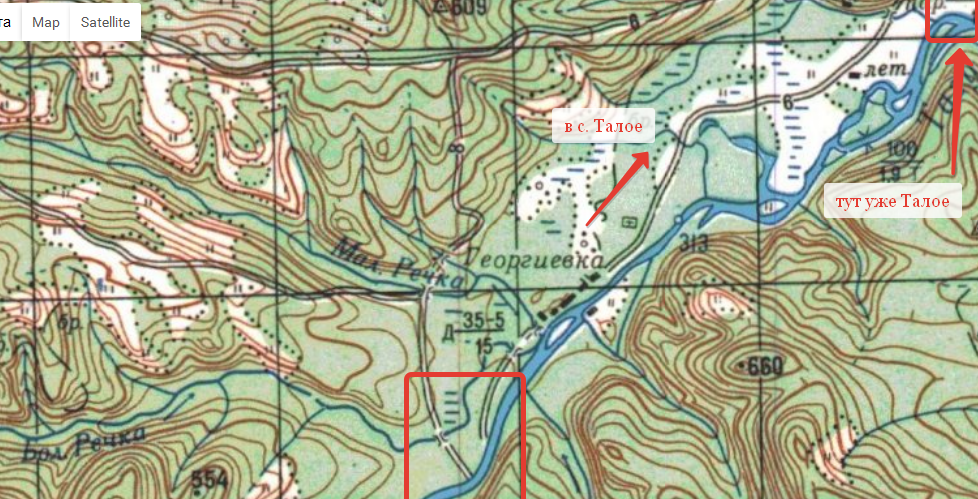 Здесь можно закончить маршрут – идет дорога в п. ГеоргиевкаЗдесь можно закончить маршрут – идет дорога в п. Георгиевка153153Р. Малая Речка (ЛБ)153153Пос. Георгиевка (ЛБ, ПБ)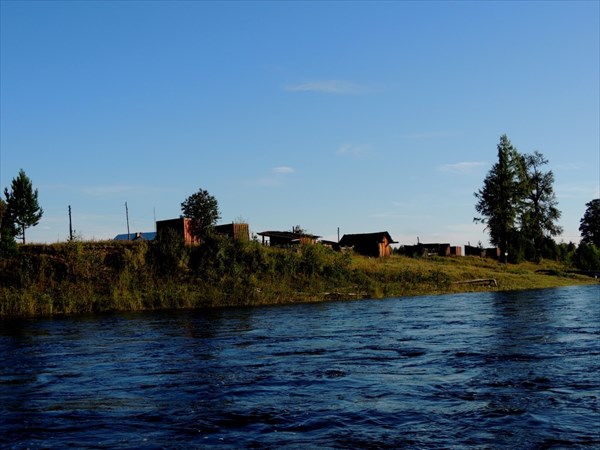  К реке слева  все та же дорога, судя по карте-здесь можно закончить маршрут.Население: 10 чел.Есть сотовая связь.На подходе к Георгиевке скалы заканчиваются, местность выполаживается  и, буквально через пару часов,  доходим до моста через Тагул.Но пишут, что в Георгиевке поймать попутку до Тайшета маловероятно, лучше плыть до моста (Там регулярно ездят лесовозы, автобусы, и прочая техника. К реке слева  все та же дорога, судя по карте-здесь можно закончить маршрут.Население: 10 чел.Есть сотовая связь.На подходе к Георгиевке скалы заканчиваются, местность выполаживается  и, буквально через пару часов,  доходим до моста через Тагул.Но пишут, что в Георгиевке поймать попутку до Тайшета маловероятно, лучше плыть до моста (Там регулярно ездят лесовозы, автобусы, и прочая техника. К реке слева  все та же дорога, судя по карте-здесь можно закончить маршрут.Население: 10 чел.Есть сотовая связь.На подходе к Георгиевке скалы заканчиваются, местность выполаживается  и, буквально через пару часов,  доходим до моста через Тагул.Но пишут, что в Георгиевке поймать попутку до Тайшета маловероятно, лучше плыть до моста (Там регулярно ездят лесовозы, автобусы, и прочая техника.Разбои перед п. Талая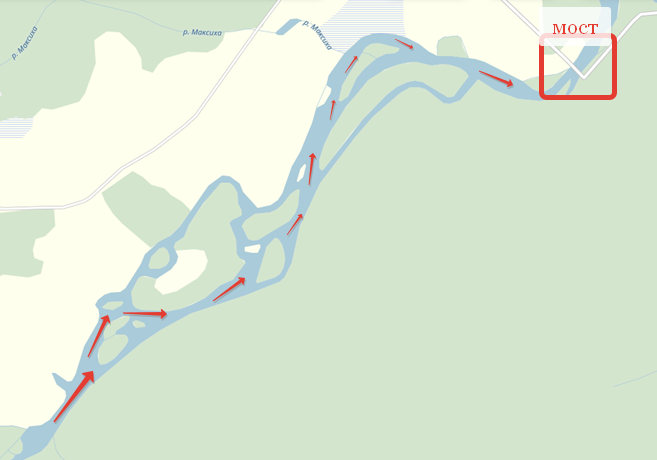 Разбои идут до моста, куча островом (маленькие/большие)Первую серию островов лучше идти правой протокой, потом –уходить на левую, т.к правая протока-очень узкаяРазбои идут до моста, куча островом (маленькие/большие)Первую серию островов лучше идти правой протокой, потом –уходить на левую, т.к правая протока-очень узкаяРазбои идут до моста, куча островом (маленькие/большие)Первую серию островов лучше идти правой протокой, потом –уходить на левую, т.к правая протока-очень узкая164164Мост п. Талая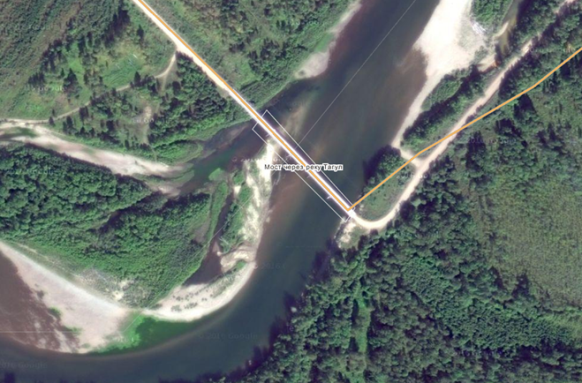 Сразу  после моста  на ПБ к реке подходит  дорога, большая поляна. Но ночью в лагере возможны непрошенные  гости.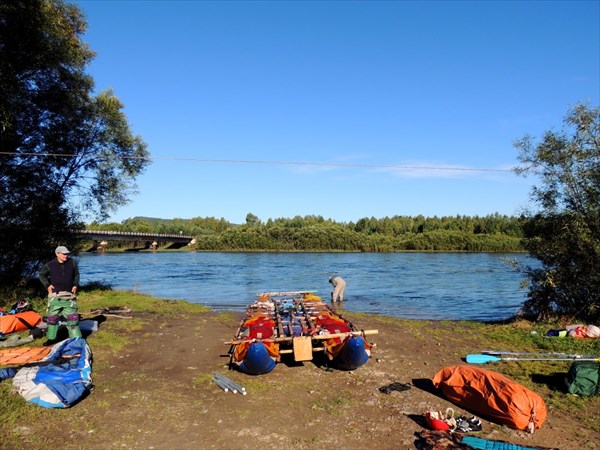 Сразу  после моста  на ПБ к реке подходит  дорога, большая поляна. Но ночью в лагере возможны непрошенные  гости.Сразу  после моста  на ПБ к реке подходит  дорога, большая поляна. Но ночью в лагере возможны непрошенные  гости.